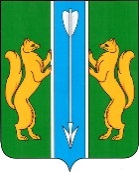 ПОТАПОВСКИЙ СЕЛЬСКИЙ СОВЕТ ДЕПУТАТОВЕНИСЕЙСКОГО РАЙОНА КРАСНОЯРСКОГО КРАЯРЕШЕНИЕ15.11.2021                                          с.Потапово                                                № 22-82рО назначении конкурса по отбору кандидатур на должность главы Потаповского сельсовета Енисейского района  Красноярского края	В соответствии с частью 2.1 статьи 36 Федерального закона от 06.10.2003 № 131-ФЗ «Об общих принципах организации местного самоуправления в Российской Федерации»,  Законом Красноярского края от 01.12.2014 №7-2884 «О некоторых вопросах организации органов местного самоуправления в Красноярском крае», Положением о порядке проведения конкурса по отбору  кандидатур на должность главы Потаповского сельсовета Енисейского района Красноярского края, утвержденным решением  сельского Совета депутатов  от 26.10.2020 № 14-47р, руководствуясь Уставом Потаповского сельсовета, Потаповский сельский Совет депутатов  РЕШИЛ:        	1. Назначить конкурс по отбору кандидатур на должность главы  Потаповского сельсовета Енисейского района Красноярского края на 14 января 2022 года в 12.00 часов.	2. Определить местом проведения конкурса здание администрации Потаповского сельсовета, по адресу: 663169 Красноярский край, Енисейский район,  с. Потапово,  ул. Административная, 1.  	3. Утвердить текст объявления о приеме документов от кандидатов, содержащий условия конкурса, согласно приложению к настоящему решению. 	4. Определить  ответственным за прием документов от кандидатов на должность главы Потаповского сельсовета Енисейского района Красноярского края,  их регистрацию, а также за организационное обеспечение конкурсной комиссии специалиста II категории администрации Потаповского сельсовета  Клыкову Елену Владимировну.  В случае временного отсутствия Клыковой Елены Владимировны ответственность за прием документов от кандидатов на должность главы Потаповского сельсовета Енисейского района Красноярского края, их регистрацию и организационное обеспечение работы конкурсной комиссии возлагается на Сербулову Галину Юрьевну, специалиста II категории администрации Потаповского сельсовета.	5. Не позднее дня, следующего за днем принятия настоящего решения, уведомить главу Енисейского района об объявлении конкурса на должность главы Потаповского сельсовета Енисейского района Красноярского края и начале формирования конкурсной комиссии. 	6. Контроль за исполнением настоящего решения возложить  на  комиссию по законности, правопорядку, защите граждан.	7. Решение вступает в силу после официального опубликования (обнародования) в печатном издании «Потаповский вестник» и подлежит размещению на официальном информационном Интернет-сайте Потаповского сельсовета Енисейского района Красноярского края. Глава сельсовета, председатель сельского Совета депутатов 							Н.Ф. Невольских                                                                                                                                Приложение к решениюПотаповского сельского Совета депутатов  от15.11. 2021 №  22-82р                                         ОБЪЯВЛЕНИЕ	1. Потаповский сельский Совет депутатов объявляет о проведении конкурса по отбору  кандидатур на должность главы Потаповского сельсовета Енисейского района  Красноярского края, который состоится 14 января 2022 года в 12:00 часов по адресу 663169  Красноярский край  Енисейский  район с. Потапово  ул. Административная, 1	2. Для участия в конкурсе кандидат  лично представляет следующие документы:	1) личное заявление на участие в конкурсе;	2) собственноручно заполненную и подписанную анкету с приложением фотографий 4*5 см, 3 шт.;	3) паспорт или  заменяющий его документ;	4) документы, подтверждающие  профессиональное образование, стаж работы и квалификацию (при наличии):	- документ о профессиональном образовании;	- трудовую книжку или иной документ, подтверждающий трудовую (служебную) деятельность гражданина;	5) документ, подтверждающий представление Губернатору Красноярского края сведений о доходах, об имуществе и обязательствах имущественного характера, полученных кандидатом, его супругой (супругом), несовершеннолетними детьми, в соответствии с законом Красноярского края от 19.12.2017  №4-1264  «О представлении  гражданами, претендующими на замещение муниципальных должностей, должности главы (руководителя) местной администрации по контракту, и лицами, заменяющими указанные должности, сведений о доходах, расходах, об имуществе и обязательствах имущественного характера и проверке достоверности и полноты таких сведений».	Сведения представляются по утвержденной Указом Президента Российской Федерации от 23.06.2014  №460 «Об утверждении формы справки о доходах, расходах, об имуществе и обязательствах имущественного характера и внесении изменений в некоторые акты Президента  Российской Федерации» форме справки.	6) справку о наличии (отсутствии) судимости и (или) факта уголовного преследования по форме, утвержденной административным регламентом Министерства внутренних дел Российской Федерации по предоставлению государственной услуги по выдаче справок о наличии  (отсутствии) судимости и (или) факта уголовного преследования либо о прекращении уголовного преследования, утвержденным приказом МВД России от 27.09.2019 №660.	Также подаются копии документов, указанных в подпунктах 3 и 4 настоящего пункта.	По желанию кандидата им могут быть представлены документы о дополнительном  профессиональном образовании, о присвоении учетной степени, ученого звания, о награждении  наградами  и  присвоении  почетных званий и иные  документы, характеризующие его личность, профессиональную подготовку.	Документы  принимаются в период с 24.11 2021 года по 28.12.2021 года (включительно) с 09.00 часов до 16.00 часов,  с перерывом на обед с 13.00 до 14.00 часов - в рабочие  дни, и с 12.00 до 13.00 часов - в выходные дни.	3. В качестве конкурсного задания кандидат представляет  разработанную им  программу действий,  направленную на улучшение социально-экономической  ситуации в Потаповском сельсовете (далее-Программа).	Программа обязательно должна содержать:	1) оценку текущего социально-экономического состояния муниципального образования;	2) описание основных социально-экономических  проблем муниципального образования;	3) комплекс  предлагаемых кандидатом  мер, направленных  на улучшение социально-экономического положения и решение основных проблем  муниципального  образования;	4) предполагаемую структуру местной  администрации;	5) предполагаемые  сроки  реализации   Программы.	Программа  подписывается  кандидатом и  представляется  Комиссии  в день  проведения конкурса.	Программа  должна быть  прошита,  листы  пронумерованы. Программа представляется в запечатанном и подписанном гражданином конверте с указанием количества документов и листов в конверте. Программа представляется объемом до двадцати страниц машинописного текста  гарнитурой шрифта  Times New Roman размером № 14.	4. Кандидат  не  допускается к  участию в конкурсе в  случае:	а) не достижения  на день проведения конкурса возраста 21 года;	б) признания его недееспособным или ограниченно дееспособным  решением суда, вступившим  в  законную силу;	в) отсутствия гражданства Российской Федерации,  отсутствия гражданства иностранного государства -  участника международного договора Российской Федерации, в соответствии с которым иностранный гражданин  имеет право быть  избранным в органы местного самоуправления, приобретения им  гражданства иностранного государства либо получения им вида  на жительство или иного документа, подтверждающего  право  на постоянное проживание гражданина Российской Федерации на территории иностранного государства, не являющегося участником международного договора Российской Федерации, в соответствии с которым гражданин Российской Федерации, имеющий гражданство иностранного государства, имеет право быть избранным в органы местного самоуправления;	г) осуждения его к наказанию, исключающему возможность непосредственного исполнения полномочий главы муниципального образования, по приговору суда, вступившему в законную силу;	д) в случае непредставления или несвоевременного представления документов  для  участия в конкурсе, указанных в подпунктах 1-3 и 5 (в части документа, подтверждающего  представление сведений  Губернатору Красноярского края)  и 6 пункта 3.1 настоящего Положения, представления их не в полном объеме или не по формам, утвержденным  настоящим Положением;	е) наличия у него иных ограничений  пассивного избирательного права для избрания  выборным должностным  лицом местного самоуправления в  соответствии с Федеральным законом от 12.06.2002 года №67-ФЗ « Об основных  гарантиях  избирательных  прав  на  участие  в референдуме граждан  Российской Федерации».	5. Лица, желающие участвовать в конкурсе по отбору  кандидатов на должность главы  Потаповского сельсовета  Енисейского района Красноярского края, лично  представляют  указанные  в пункте 2  настоящего объявления документы лицу, ответственному за  прием  документов от кандидатов на  должность главы  Потаповского сельсовета  Енисейского района  Красноярского края, для их регистрации, по адресу 663169 Красноярский край  Енисейский  район с. Потапово  ул. Административная,1	6. Иные условия и порядок проведения конкурса,  формы  необходимых  для участия в конкурсе  документов  утверждены решением Потаповского сельского Совета депутатов от 15.11.2021года «Об утверждении Положения о порядке проведения конкурса по отбору  кандидатур  на должность главы Потаповского сельсовета  Енисейского района Красноярского края»,  которое  опубликовано в газете «Потаповский вестник» от 22.11.2021 года.     	Образцы (формы) документов  (заявление, анкета, справка о доходах) также размещены на официальном информационном Интернет-сайте Енисейского района,  по адресу:  г. Енисейск, ул. Ленина  118  и администрации   Потаповского  сельсовета по адресу: с. Потапово ул. Административная,1. Приложение 1к Положению о порядке проведенияконкурса по отбору кандидатур на должность главы Потаповского сельсоветаВ конкурсную комиссиюзаявлениеЯ, ________________________________________________________, (фамилия, имя, отчество)желаю принять участие в конкурсе по отбору кандидатур на должность главы Потаповского сельсовета.Настоящим подтверждаю, что я являюсь гражданином Российской Федерации, дееспособен, не ограничен в дееспособности, сведения, содержащиеся в документах, представляемых мной для участия в данном конкурсе, соответствуют действительности, а сами документы не являются подложными.Мне известно, что исполнение должностных обязанностей главы Потаповского сельсовета  связано с использованием сведений, составляющих государственную и иную охраняемую федеральными законами тайну, в связи с чем, выражаю согласие на проведение в отношении меня полномочными органами проверочных мероприятий.Последствия отказа от прохождения процедуры оформления допуска к сведениям, составляющим государственную и иную охраняемую федеральными законами тайну, мне известны.В соответствии со статьей 9 Федерального закона от 27.07.2006 № 152-ФЗ «О персональных данных» своей волей и в своем интересе даю согласие на автоматизированную, а также без использования средств автоматизации обработку моих персональных данных включая сбор, запись, систематизацию, накопление, хранение, уточнение (обновление, изменение), извлечение, использование, передачу (распространение, предоставление, доступ), обезличивание, блокирование, удаление, уничтожение персональных данных.Мне разъяснены мои права и обязанности, связанные с обработкой персональных данных, в том числе, моя обязанность проинформировать оператора в случае изменения моих персональных данных; мое право в любое время отозвать свое согласие путем направления соответствующего письменного заявления оператору.____________           (дата)		_________________	(подпись)Приложение 2к Положению о порядке проведения конкурса по отбору кандидатур на должность главы  Потаповского сельсоветаАНКЕТАучастника конкурса по отбору кандидатур на должностьглавы Потаповского сельсовета11. Выполняемая работа с начала трудовой деятельности (включая учебу в высших и средних специальных учебных заведениях, военную службу, работу по совместительству, предпринимательскую деятельность и т.п.).12. Государственные награды, иные награды и знаки отличия______________________________________________________________________________________________________________________________________________________13. Ваши близкие родственники (отец, мать, братья, сестры и дети), а также супруга (супруг), в том числе бывшая (бывший),  супруги братьев и сестер, братья и сестры супругов.Если родственники изменяли фамилию, имя, отчество, необходимо также указать их прежние фамилию, имя, отчество.14. Ваши близкие родственники (отец, мать, братья, сестры и дети), а также супруга (супруг), в том числе бывшая (бывший),  супруги братьев и сестер, братья и сестры  супругов, постоянно проживающие за границей и (или) оформляющие документы для выезда на постоянное место жительства в другое государство  15. Пребывание за границей  16. Отношение к воинской обязанности и воинское звание  ___________________________________________________________________________17. Домашний адрес (адрес регистрации, фактического проживания), номер телефона (либо иной вид связи)  18. Паспорт или документ, его заменяющий  (серия, номер, кем и когда выдан)19. Наличие заграничного паспорта  (серия, номер, кем и когда выдан)20. Страховой номер индивидуального лицевого счета  (если имеется) ___________________________________________________________________________21. ИНН (если имеется)  22. Дополнительные сведения (участие в выборных представительных органах, другая информация, которую желаете сообщить о себе) _________________________________________________________________________________________________________________________________________________________________________________________________________________________________________________________________________________________________________________________________________________________________________________________________________________________________________________________________________________________________________________________________________________________23. Мне известно, что сообщение о себе в анкете заведомо ложных сведений и мое несоответствие требованиям могут повлечь отказ в участии в конкурсе и избрании на должность.На проведение в отношении меня проверочных мероприятий и обработку моих персональных данных (в том числе автоматизированную обработку) согласен (согласна).Место
для
фотографии1.ФамилияФамилияМесто
для
фотографииИмяМесто
для
фотографииОтчествоОтчествоМесто
для
фотографии2. Если изменяли фамилию, имя или отчество,
то укажите их, а также когда, где и по какой причине изменяли3. Число, месяц, год и место рождения (село, деревня, город, район, область, край, республика, страна)4. Гражданство (если изменяли, то укажите, когда и по какой причине, если имеете гражданство другого государства – укажите)5. Образование (когда и какие учебные заведения окончили, номера дипломов)Направление подготовки или специальность по диплому
Квалификация по диплому6. Послевузовское профессиональное образование: аспирантура, адъюнктура, докторантура (наименование образовательного или научного учреждения, год окончания)
Ученая степень, ученое звание (когда присвоены, номера дипломов, аттестатов)7. Какими иностранными языками и языками народов Российской Федерации владеете и в какой степени (читаете и переводите со словарем, читаете и можете объясняться, владеете свободно)8. Классный чин федеральной гражданской службы, дипломатический ранг, воинское или специальное звание, классный чин правоохранительной службы, классный чин гражданской службы субъекта Российской Федерации, квалификационный разряд государственной службы, квалификационный разряд или классный чин муниципальной службы (кем и когда присвоены)9. Были ли Вы судимы, когда и за что? Если судимость снята или погашена - укажите сведения о дате снятия или погашения судимости10. Допуск к государственной тайне, оформленный за период работы, службы, учебы, его форма, номер и дата (если имеется)Месяц и годМесяц и годДолжность с указанием
организацииАдрес
организации
(в т.ч. за границей)поступленияуходаДолжность с указанием
организацииАдрес
организации
(в т.ч. за границей)Степень родстваФамилия, имя,
отчествоГод, число, месяц и место рожденияМесто работы (наименование и адрес организации), должностьДомашний адрес (адрес регистрации, фактического проживания)Степень родстваФамилия, имя,
отчествоС какого времени проживают за границейПримечаниеПериодСтрана пребыванияЦель пребывания“”20 г. ПодписьМ.П.М.П.М.П.М.П.Фотография и данные о трудовой деятельности, воинской службе и об учебе оформляемого лица соответствуют документам, удостоверяющим личность, записям в трудовой книжке, документам об образовании и воинской службе.Фотография и данные о трудовой деятельности, воинской службе и об учебе оформляемого лица соответствуют документам, удостоверяющим личность, записям в трудовой книжке, документам об образовании и воинской службе.Фотография и данные о трудовой деятельности, воинской службе и об учебе оформляемого лица соответствуют документам, удостоверяющим личность, записям в трудовой книжке, документам об образовании и воинской службе.Фотография и данные о трудовой деятельности, воинской службе и об учебе оформляемого лица соответствуют документам, удостоверяющим личность, записям в трудовой книжке, документам об образовании и воинской службе.Фотография и данные о трудовой деятельности, воинской службе и об учебе оформляемого лица соответствуют документам, удостоверяющим личность, записям в трудовой книжке, документам об образовании и воинской службе.“”20 г.(подпись, фамилия работника органов местного самоуправления, ответственного  за прием документов)(подпись, фамилия работника органов местного самоуправления, ответственного  за прием документов)